P O Z I Vza dostavu videosnimaka „Kak se spominamo v Turopolu“ KOME JE POZIV NAMIJENJENPozivaju se udruge, umjetničke organizacije, ustanove, samostalni umjetnici, učenici i studenti, nastavnici zavičajne i medijske kulture, građani Grada Velike Gorice i Turopolja te svi ljubitelji tradicijske baštine da dostave videosnimke izvornih govornika Turopoljskog dijalekta. SVRHA U KOJU ĆE SE VIDEOSNIMKE KORISTITISnimke će se koristiti u promidžbene i edukativne svrhe, a najuspješnije će biti prezentirane javnosti u okviru manifestacije Dani europske baštine. Dani europske baštine su prepoznatljiva manifestacija na međunarodnoj razini koja se u Gradu Velikoj Gorici obilježava od 2013. godine, svake godine s drugom temom. Ove godine tema na europskoj razini je Baština i obrazovanje - škola za život, a Grad Velika Gorica obilježit će je temom Turopoljski dijalekt, koji je od 2017. godine zaštićeno kulturno dobro Hrvatske.PRIHVATLJIVE VIDEOSNIMKE I NAČIN DOSTAVEPrihvatljive videosnimke su:Snimke izvornih govornika turopoljskog dijalekta,u trajanju do maksimalno 3 minute,prikazuju izvorne govornike koji opisuju svakodnevne životne situacije, recitiraju  pjesme, zagonetke, molitve, recepte i sl. na Turopoljskom dijalektu; snimka može biti i razgovor dva ili više izvornih govornika Turopoljskog dijalekta,snimke mogu biti snimljene mobitelima. Videozapise je moguće dostaviti do 14. rujna 2020. godine na mail adresu natjecaj.kultura@gorica.hr te slanjem video snimaka privatnom porukom u inbox službene Facebook stranice Dani europske baštine u Velikoj Gorici. Uz videosnimku potrebno je ispuniti i priložiti Izjavu o suglasnosti za korištenje videosnimaka u promidžbene i edukativne svrhe u skladu sa Općom uredbom o zaštiti podataka (GDPR-om). Izjava je u prilogu ovog Poziva. Izjavu potpisuju snimatelj videa te osobe koje su snimljene.OSTALODani europske baštine u Velikoj Gorici održavaju se ove godine u periodu od 29. rujna do 3. listopada 2020. godine, u kojem će se dostavljene i prihvaćene snimke koristiti u promidžbene i edukativne svrhe. Grad Velika Gorica zadržava pravo korištenja videosnimaka i izvan tog perioda za kulturne i obrazovne potrebe. Stručno povjerenstvo vrednovat će pristigle video snimke uzimajući u obzir audiovizualnu kvalitetu snimke te uklopljenost u zadanu temu. Predviđene su nagrade za najuspješnije snimke. Najuspješnije videosnimke bit će objavljene na društvenim mrežama te službenim stranicama Dani europske baštine Ministarstva kulture i Grada Velike Gorice.Sva pitanja vezana uz ovaj Poziv mogu se postaviti elektroničkim putem, slanjem upita na adresu elektronske pošte: natjecaj.kultura@gorica.hr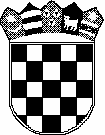 REPUBLIKA HRVATSKAZAGREBAČKA ŽUPANIJAGRAD VELIKA GORICAU Velikoj Gorici, 1. srpnja 2020.